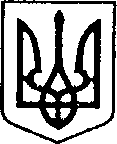 УКРАЇНАЧЕРНІГІВСЬКА ОБЛАСТЬН І Ж И Н С Ь К А    М І С Ь К А    Р А Д Атретя сесія VІІ скликанняР І Ш Е Н Н Явід  _26 вересня_  2018 р.                  м. Ніжин	                  	№ _3-43/2018_____Про  внесення змін до додатку 24 «Програма  «Соціальний захист учнів загальноосвітніх навчальних закладів м. Ніжинашляхом організації гарячого харчування (сніданків)у 2018 році», затверджену рішенням Ніжинської міської ради від 21 грудня 2017 року № 5-34/2017 «Про затвердження бюджетних программісцевого значення на 2018 рік»У   відповідності   до   ст. 26, 42, 59, 61, 73 Закону  України  "Про   місцеве  самоврядування   в  Україні", ст. 89, 91   Бюджетного  кодексу  України,    керуючись Регламентом Ніжинської міської ради Чернігівської області, затвердженого  рішенням  Ніжинської міської ради Чернігівської області від 24 листопада 2015 року № 1-2/2015 (зі змінами), враховуючи рішення виконавчого комітету Ніжинської міської ради Чернігівської області від 05.04. 2018 року «Про харчування у закладах загальної середньої освіти дітей загиблих учасників антитерористичної операції» міська  рада  вирішила:Внести зміни до додатку 24 «Програма «Соціальний захист учнів загальноосвітніх навчальних закладів м. Ніжина шляхом організації гарячого харчування (сніданків) у 2018 році», затверджену рішенням міської ради від 
21 грудня 2017 року № 5-34/2017 «Про затвердження бюджетних програм місцевого значення на 2018 рік» та викласти його в новій редакції, що додається.2.   Фінансовому  управлінню  міської  ради   (Писаренко  Л.В.)   в  бюджеті  міста  на   2018  рік в межах наявного фінансового ресурсу  передбачити  кошти  на  фінансування   зазначеної  програми. 3. Управлінню освіти  Ніжинської міської ради Чернігівської області                    (Крапивянський С.М.) забезпечити оприлюднення цього рішення протягом п’яти  робочих днів з дня  його прийняття шляхом розміщення на офіційному веб-сайті Ніжинської міської ради.4.  Організацію роботи по виконанню рішення покласти на заступника міського голови з питань діяльності виконавчих органів ради Алєксєєнка І.В.         5. Контроль  за   виконанням   рішення   покласти  на  постійну  депутатську комісію міської ради з питань з питань соціального захисту населення, освіти, охорони здоров’я, культури, сім’ї та молоді, фізкультури і спорту (голова комісії Король В.С.).Міський голова                                                                   		А.В. ЛінникВІЗУЮТЬ:Начальник Управління освіти                                                С. М. Крапив’янський Секретар міської ради                                                               В.В.СалогубЗаступник міського голови                                                       І. В. АлєксєєнкоНачальник фінансового управління				          Л.В. Писаренко		Начальник  відділу юридично-кадрового забезпечення			                    В.О.ЛегаГолова постійної депутатської комісіїз питань соціально-економічного розвиткуміста, підприємницької діяльності,дерегуляції, фінансів та бюджету                                            В.Х.МамедовГолова постійної депутатської комісіїз питань соціального захисту населення,освіти, охорони здоров’я, культури,сім’ї та молоді,фізкультури і спорту                                       В.С КорольГолова постійної депутатської комісіїрегламенту, депутатської етики,законності, правопорядку, запобіганнякорупції, інформаційної політики тазв’язків із громадськістю                                                          О.В.Щербак	Додаток 		до рішення 	Ніжинської міської ради	від  _________ 2018 року № ______Програма«Соціальний  захист  учнів загальноосвітніх навчальних закладів   м. Ніжина  шляхом організації гарячого харчування (сніданків) у 2018 році»м. Ніжин1. Паспорт програми  «Соціальний  захист  учнів загальноосвітніх навчальних закладів   м. Ніжина  шляхом організації гарячого харчування (сніданків) у 2018 році»	2. Визначення проблеми,  на розв'язання якої спрямована ПрограмаОдним з основних завдань сучасної освітньої політики при організації навчально-виховного процесу є  збереження здоров’я та формування здорового способу життя у підростаючого покоління. При цьому важливе значення має організація харчування учнів у навчальних закладах, дотримання фізіологічних та санітарних норм, забезпечення продуктами натурального походження з високою харчовою і біологічною цінністю, формування у шкільні роки відповідального ставлення дітей до власного здоров’я та вироблення навичок здорового способу життя, формування культури харчування з ранніх дитячих років.В умовах нестабільного розвитку економіки, зменшення реальних доходів населення виникає необхідність надання додаткових соціальних гарантій сім’ям з дітьми щодо організації харчування в загальноосвітніх навчальних закладах, яке забезпечує  основні  життєві  функції  організму у період формування основних систем життєзабезпечення.	 3. Визначення мети Програми- Соціальний  захист учнів загальноосвітніх навчальних закладів  м. Ніжина  шляхом організації гарячого харчування (сніданків): учнів 1-4 класів загальноосвітніх навчальних закладів; учнів з числа дітей з особливими освітніми потребами, які навчаються в інклюзивних класах; учнів 5-11 класів пільгових категорій (дітей - сиріт, дітей, позбавлених батьківського піклування, дітей з малозабезпечених сімей; дітей, які прибули до м. Ніжина з Донецької, Луганської областей, де проводиться антитерористична операція;  дітей, батьки яких  є учасниками воєнних дій у східних регіонах  України, та дітей загиблих батьків під час  воєнних дій); (других сніданків) дітей загиблих учасників антитерористичної операції;- здійснення харчування учнів за місцем навчання у їдальнях або роздаткових пунктах, що знаходяться у приміщеннях загальноосвітніх навчальних закладів;- сприяння збереженню здоров’я учнів міста, забезпечення повноцінним, збалансованим харчуванням з метою зменшення кількості захворювань дітей, підвищення їх розумової й фізичної діяльності;- забезпечення якісного й безпечного харчування учнів вище перерахованих категорій у  загальноосвітніх закладах, поліпшення раціонів харчування, розширення асортиментів продукції з урахуванням санітарно-гігієнічних вимог;  - активізація ролі громадськості в вирішенні проблем організації здорового та повноцінного харчування учнів загальноосвітніх навчальних закладів, із  залученням їх до контролю.		4. Обґрунтування шляхів і засобів розв’язання проблеми, обсягів та джерел фінансуванняДана Програма - це система  заходів, що здійснюються на місцевому рівні з метою фінансової, соціальної, підтримки категорійних сімей міста Ніжина, а саме: забезпечення другими сніданками дітей загиблих учасників АТО.	Звільнення від батьківської плати  надається відповідно до пункту «а» частини 1 статті 34 Закону України «Про місцеве самоврядування в Україні», абзацу першого частини 3 статті 5 Закону України «Про охорону дитинства», на підставі підтверджуючих документів одного із батьків дитини, або особи яка є законним  представником інтересів дитини.У загальноосвітніх навчальних закладах за рахунок бюджетних коштів здійснюється харчування одноразовими сніданками: учнів 1-4 класів; учнів 5-11 класів:  із числа сімей, які отримують допомогу відповідно до Закону України “Про державну соціальну допомогу малозабезпеченим сім’ям; учнів з числа дітей-сиріт та дітей, позбавлених батьківського піклування; учнів з числа дітей з особливими освітніми потребами, які навчаються в інклюзивних класах відповідно до ст. 5 Порядку надання послуг з харчування дітей у дошкільних, учнів у загальноосвітніх та професійно-технічних навчальних закладах, операції з надання яких звільняються від обкладення податком на додану вартість, затвердженого постановою Кабінету Міністрів України від 2 лютого 2011 р. № 116В умовах проведення в Україні АТО та окупації частини території України, залишення  частиною населення  своїх місць проживання у результаті або з метою уникнення негативних наслідків збройного конфлікту,  повсюдних проявів насильства, порушень прав людини виникає необхідність надання додаткових соціальних гарантій  вищевказаним категоріям, які   проживають  у місті Ніжині. Харчування одноразовими сніданками учнів 5-11 класів,  із числа родин, які прибули до м. Ніжина з Донецької та Луганської областей, де  проводиться антитерористична операція, за кошти міського бюджету здійснюється відповідно до рішення виконавчого комітету Ніжинської міської ради від 28.08.2014 року №195 «Про влаштування дітей, які прибули до м. Ніжина з Донецької та Луганської областей, де  проводиться антитерористична операція». Діти, що зареєстровані як внутрішньо переміщені особи, забезпечуються пільговим харчуванням на підставі довідки, про взяття на облік малолітньої або неповнолітньої внутрішньо переміщеної особи, виданої  управлінням праці та соціального захисту населення міської ради за формою, визначеною постановою Кабінету Міністрів України від 1 жовтня 2014 року №509 «Про облік внутрішньо переміщених осіб», поданої одним з батьків  або законним  представником  дитини, що  проживає в місті Ніжині. Харчування одноразовими сніданками за кошти міського бюджету учнів 5-11 класів, батьки яких  є учасниками воєнних дій у східних регіонах  України, та дітей загиблих батьків під час  воєнних дій, здійснюється відповідно до рішення виконавчого комітету Ніжинської міської ради від 12.02.2015р. № 35 «Про безкоштовне харчування у дошкільних та загальноосвітніх навчальних  закладах дітей, батьки яких є учасниками антитерористичної операції та дітей загиблих батьків під час бойових дій» на основі пред’явленої копії посвідчення  на пільги, встановлені законодавством України для ветеранів війни - учасників бойових дій, довідка (наказ) з військової частини, згідно якого дійсно один з батьків виконував службові (бойові завдання) у зоні проведення антитерористичної операції на території Донецької та Луганської областей. Другими сніданками діти загиблих учасників антитерористичної операції харчуватимуться відповідно до рішення виконавчого комітету Ніжинської міської ради від 05.04.2018 року «Про харчування у закладах загальної середньої освіти дітей загиблих учасників антитерористичної операції».Харчування інших категорій учнів за кошти міського бюджету організовується відповідно до  ст. 5 Порядку надання послуг з харчування дітей у дошкільних, учнів у загальноосвітніх та професійно-технічних навчальних закладах, операції з надання яких звільняються від обкладення податком на додану вартість, затвердженого постановою Кабінету Міністрів України від 2 лютого 2011 р. № 116Послуги Їдалень в закладах загальної середньої освіти надає переможець конкурсних торгів.Програма розрахована на  2018 рік.Обсяг   коштів   для   фінансування    Програми    в 2018 році  становить 8 991,0 тис.  грн. Обсяг фінансування Програми може уточнюватися в залежності від виникнення потреби.Джерелом фінансування є  бюджет  міста.5.Напрями діяльності та заходи Програми.	6.  Координація та контроль за ходом виконання Програми.Контроль за виконанням Програми здійснює  Управління освіти Ніжинської міської ради Чернігівської області .Звіти  про виконання Програми надається виконавцем фінансовому управлінню щоквартально, до 6-го числа місяця, наступного за звітним кварталом  . Управління освіти   звітує про виконання Програми на сесії міської ради за підсумками року.Фінансове забезпечення здійснюється у межах видатків, затверджених рішенням міської ради "Про міський бюджет м. Ніжина на  поточний рік.",  у т.ч. погашення боргів за минулий період .                         Міський голова     							А.В.ЛінникПОЯСНЮВАЛЬНА ЗАПИСКАдо проекту рішення «Про  внесення змін до додатку 24 міської Програми  «Соціальний захист учнів загальноосвітніх навчальних закладів м. Ніжина шляхом організації гарячого харчування (сніданків) у 2018 році», затверджену рішенням міської ради VII скликання № 5-34/2017 від 21 грудня 2017 року «Про затвердження бюджетних програм місцевого значення на 2018 рік»	Управління освіти виносить на розгляд сесії Ніжинської міської ради проект рішення «Про  внесення змін до додатку 24 міської Програми  «Соціальний захист учнів загальноосвітніх навчальних закладів м. Ніжина шляхом організації гарячого харчування (сніданків) у 2018 році», затверджену рішенням міської ради VII скликання № 5-34/2017 від 21 грудня 2017 року «Про затвердження бюджетних програм місцевого значення на 2018 рік», який забезпечить нормативно-правову основу для організації харчування учнів у закладах загальної середньої освіти учнів  із числа дітей загиблих учасників антитерористичної операції у 2018 році.У закладах загальної середньої освіти станом на сьогодні навчається 5 дітей загиблих воїнів АТО.  На виконання попередньої редакції  міської програми «Соціальний  захист  учнів загальноосвітніх навчальних закладів  м. Ніжина  шляхом організації гарячого харчування (сніданків) у 2018 році» дані учні забезпечені одноразовими сніданками. 05.04.2018 року виконавчим комітетом Ніжинської міської ради було прийнято рішення №100 «Про харчування у закладах загальної середньої освіти дітей загиблих учасників антитерористичної операції». Для забезпечення законності оплати дворазового харчування даної категорії учнів існує негайна потреба у доповненні діючої Програми.	Прийняття проекту дозволить забезпечити безкоштовне  харчування учнів вищезазначених пільгових категорій, в тому числі і дітей загиблих учасників антитерористичної операції у  закладах загальної середньої освіти за рахунок коштів міського бюджету.Начальник Управління освіти	            		С.М.Крапив’янський1.Ініціатор розроблення програми Управління освіти Ніжинської міської ради    Чернігівської області 2.Законодавча база, дата, номер і назва розпорядчого документа про розроблення програми, нормативні документиЗакони України: «Про освіту», «Про загальну середню освіту», «Про охорону дитинства», «Про державну допомогу сім’ям з дітьми», «Про статус і соціальний захист громадян, які постраждали внаслідок Чорнобильської катастрофи, «Про внесення змін до деяких законодавчих актів України» із змінами, внесеними згідно із Законом № 848-VIII від 26.11.2015; Постанова Кабінету Міністрів України від 19.06.2002 № 856 «Про організацію харчування окремих категорій учнів у загальноосвітніх навчальних закладах», «Про затвердження Порядку надання послуг з харчування дітей у дошкільних, учнів у загальноосвітніх та професійно-технічних навчальних закладах, операції з надання яких звільняються від обкладення податком на додану вартість із змінами, внесеними згідно з  Постановами КМУ № 1  від 11.01.2012 № 16 від 18.01.2016, спільний наказ Міністерства охорони здоров’я України та Міністерства освіти і науки України «Про затвердження Порядку організації харчування дітей у навчальних та оздоровчих закладах» від 01.06.2005 № 242/329, рішення виконавчого комітетут Ніжинської міської ради Чернігівської області від 05.04. 2018 року «Про харчування у закладах загальної середньої освіти дітей загиблих учасників антитерористичної операції»3.Розробник програми Управління освіти Ніжинської міської ради Чернігівської області4.Співрозробники програми    Загальноосвітні навчальні заклади5.Відповідальні виконавці програмиУправління освіти Ніжинської міської ради Чернігівської області.  Загальноосвітні навчальні заклади6.Головний розпорядник бюджетних коштівУправління освіти Ніжинської міської ради Чернігівської області.  7.Учасники програми    Керівники загальноосвітніх навчальних закладів, переможець конкурсних торгів Послуги Їдалень (послуги з організації харчування учнів в загальноосвітніх навчальних закладах м Ніжин)8.Термін реалізації програми2018 рік9.Перелік бюджетів, які беруть участь у виконанні програми Міський   бюджет та інші джерела фінансування10.Загальний обсяг фінансових ресурсів, в т.ч. кредиторська заборгованість минулих періодів, необхідних для реалізації програми, всього,у тому числі:8 991,0  тис. грн10.1.Кошти  міського бюджету8 991,0 тис. грн10.2.Кошти  інших джерел-№п/п№п/п№п/пЗаходиДжерелафінансуванняДжерелафінансування Виконавці Виконавці                                         5.1.Організаційно – методичне забезпечення                                         5.1.Організаційно – методичне забезпечення                                         5.1.Організаційно – методичне забезпечення                                         5.1.Організаційно – методичне забезпечення                                         5.1.Організаційно – методичне забезпечення                                         5.1.Організаційно – методичне забезпечення                                         5.1.Організаційно – методичне забезпечення                                         5.1.Організаційно – методичне забезпечення1.11.1Складання та оновлення бази даних дітей, які потребують  безкоштовного харчуванняСкладання та оновлення бази даних дітей, які потребують  безкоштовного харчуванняСкладання та оновлення бази даних дітей, які потребують  безкоштовного харчуванняНе потребуєНе потребуєУправління освіти, керівники ЗНЗ         1.21.2Оформлення  інформаційних куточків   для учнів та батьків щодо харчування дітейОформлення  інформаційних куточків   для учнів та батьків щодо харчування дітейОформлення  інформаційних куточків   для учнів та батьків щодо харчування дітейНе потребуєНе потребуєУправління освіти, керівники ЗНЗ          1.31.3Залучення працівників  медичних установ  до роз’яснювальної та санітарно – просвітницької роботи зі школярами та їх батьками  щодо здорового та повноцінного   харчування    Залучення працівників  медичних установ  до роз’яснювальної та санітарно – просвітницької роботи зі школярами та їх батьками  щодо здорового та повноцінного   харчування    Залучення працівників  медичних установ  до роз’яснювальної та санітарно – просвітницької роботи зі школярами та їх батьками  щодо здорового та повноцінного   харчування    Не потребуєНе потребуєКерівники ЗНЗ           5.2. Організація харчування у загальноосвітніх навчальних закладах5.2. Організація харчування у загальноосвітніх навчальних закладах5.2. Організація харчування у загальноосвітніх навчальних закладах5.2. Організація харчування у загальноосвітніх навчальних закладах5.2. Організація харчування у загальноосвітніх навчальних закладах5.2. Організація харчування у загальноосвітніх навчальних закладах5.2. Організація харчування у загальноосвітніх навчальних закладах5.2. Організація харчування у загальноосвітніх навчальних закладах№п/п№п/п№п/пЗаходиДжерелафінансуванняДжерелафінансування Виконавці Виконавці2.12.12.1Забезпечення безкоштовним одноразовим харчуванням (сніданками) учнів 1-4 класів загальноосвітніх навчальних закладів; учнів з числа дітей з особливими освітніми потребами, які навчаються в інклюзивних класах; учнів 5-11 класів пільгових категорій (дітей - сиріт, дітей, позбавлених батьківського піклування, дітей з малозабезпечених сімей; дітей, які прибули до м. Ніжина з Донецької та Луганської областей, де проводиться антитерористична операція;  дітей, батьки яких  є учасниками воєнних дій у східних регіонах  України, та дітей загиблих батьків під час  воєнних дій).Кошти міського бюджетуКошти міського бюджетуКошти міського бюджетуУправління освіти,переможець конкурсних торгів Послуги Їдалень (послуги з організації харчування учнів в загальноосвітніх навчальних закладах м Ніжин),керівники ЗНЗ2.22.22.2Забезпечення другими  сніданками учнів із числа дітей загиблих учасників антитерористичної операціїКошти міського бюджетуКошти міського бюджетуКошти міського бюджетуУправління освіти,переможець конкурсних торгів Послуги Їдалень (послуги з організації харчування учнів в загальноосвітніх навчальних закладах м Ніжин),керівники ЗНЗ2.32.3Організація раціонального  харчування з урахуванням віку і стану здоров'я учнів   5-11 класів Не потребуєНе потребуєНе потребуєУправління освіти,переможець конкурсних торгів Послуги Їдалень (послуги з організації харчування учнів в загальноосвітніх навчальних закладах м Ніжин), керівники ЗНЗ           2.42.4Дотримання санітарно-гігієнічних норм щодо організації харчування, оптимального режиму роботи їдалень Не потребуєНе потребуєНе потребуєПереможець конкурсних торгів Послуги Їдалень (послуги з організації харчування учнів в загальноосвітніх навчальних закладах м Ніжин),керівники ЗНЗ         2.52.5Здійснення контролю за  організацією харчування у загальноосвітніх навчальних закладах із залученням батьків та громадськості.Не потребуєНе потребуєНе потребуєУправління освіти, керівники ЗНЗ           2.62.6Проведення роботи щодо збільшення кількості учнів, які охоплені гарячим харчуванням.Не потребуєНе потребуєНе потребуєУправління освіти, керівники ЗНЗ           2.72.7Проведення подальшого впровадження дієтичного харчування для дітей, які  його потребують.Не потребуєНе потребуєНе потребуєУправління освіти, переможець конкурсних торгів Послуги Їдалень (послуги з організації харчування учнів в загальноосвітніх навчальних закладах м Ніжин), керівники ЗНЗ        5.3. Підвищення якості харчування учнів5.3. Підвищення якості харчування учнів5.3. Підвищення якості харчування учнів5.3. Підвищення якості харчування учнів5.3. Підвищення якості харчування учнів5.3. Підвищення якості харчування учнів5.3. Підвищення якості харчування учнів3.13.1Розширення асортименту страв шкільного меню Кошти міського бюджетуКошти переможця торгів на послуги  їдалень з організації харчування учнів в загальноосвітніх навчальних закладах.Кошти міського бюджетуКошти переможця торгів на послуги  їдалень з організації харчування учнів в загальноосвітніх навчальних закладах.Кошти міського бюджетуКошти переможця торгів на послуги  їдалень з організації харчування учнів в загальноосвітніх навчальних закладах.Управління освіти,переможець конкурсних торгів Послуги Їдалень (послуги з організації харчування учнів в загальноосвітніх навчальних закладах м Ніжин) керівники ЗНЗ           3.23.2Розробка перспективного меню з використанням норм згідно з   Постановою   Кабінету Міністрів   України    від 22.11.04  №1591   “Про затвердження норм харчування у навчальних та оздоровчих закладах” (із змінами) та продуктів     підвищеної харчової і    біологічної цінності.Не потребуєНе потребуєНе потребуєУправління освіти, переможець конкурсних торгів Послуги Їдалень (послуги з організації харчування учнів в загальноосвітніх навчальних закладах м Ніжин), керівники ЗНЗ           